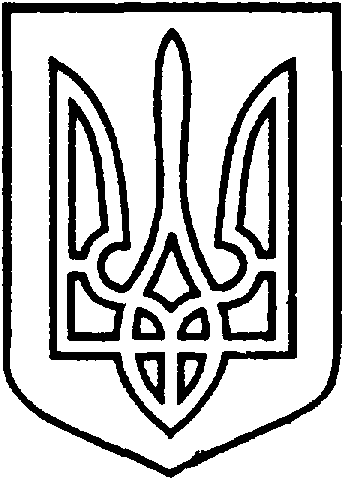 УКРАЇНАВІЙСЬКОВО-ЦИВІЛЬНА  АДМІНІСТРАЦІЯМІСТА  СЄВЄРОДОНЕЦЬК  ЛУГАНСЬКОЇ  ОБЛАСТІРОЗПОРЯДЖЕННЯКЕРІВНИКА ВІЙСЬКОВО-ЦИВІЛЬНОЇ  АДМІНІСТРАЦІЇЛуганська обл., м. Сєвєродонецьк,бульвар Дружби Народів, 32« 07 » грудня 2020  року                                                            № 1161Про затвердження «Правил торгівлі на ринках міста  Сєвєродонецька»(у новій редакції)Керуючись п. 8 ч. 3 статті 6 Закону України «Про військово-цивільні адміністрації» від 03.02.2015 № 141-VIII, Законом України «Про місцеве самоврядування в Україні» від 21.05.1997 № 280/97-ВР,», «Про захист прав споживачів», Законом України «Про  основні  принципи  та  вимоги  до  безпечності  та  якості  харчових  продуктів» № 771/97-ВР від 23.12.1997 р,    постановами  Кабінету  Міністрів  України від 29.07.2009 № 868 «Деякі питання організації діяльності продовольчих, непродовольчих та змішаних ринків», від 15.06.2006 № 833 «Про затвердження Порядку провадження торговельної діяльності та правил торговельного обслуговування на ринку споживчих товарів»  беручи до уваги протокол  засідання  Координаційної  ради  з  питань  розвитку підприємництва у м. Сєвєродонецьку від 27.11.2020 № 3, висновок Комісії з вивчення та надання висновків про  відповідність проекту регуляторного акту вимогам законодавства, з метою впорядкування організації та роботи ринків на  території м. СєвєродонецькаЗОБОВ’ЯЗУЮ:Затвердити «Правила торгівлі на ринках міста Сєвєродонецька» (у новій редакції) (Додаток).Вважати таким, що втратило чинність рішення п’ятнадцятої (чергової) сесії міської ради шостого скликання від 26.05.2011 № 532 «Про затвердження Правил торгівлі на ринках міста Сєвєродонецька».Дане розпорядження підлягає оприлюдненню.4.	Контроль за виконанням розпорядження покласти на заступника керівника військово-цивільної адміністрації Олега КУЗЬМІНОВА.Керівниквійськово-цивільної адміністрації			Олександр СТРЮК Лист погодження розпорядження керівника військово-цивільної адміністрації міста Сєвєродонецьк Луганської області  Про затвердження «Правил торгівлі на ринках міста Сєвєродонецька» (у новій редакції)ПОГОДЖЕНО:Надіслати: - сектор торгівлі та з захисту прав споживачів Управління економічного розвитку - 4 прим.ПосадаДатаПідписВласне ім’я та прізвищеЗаступник керівника ВЦАОлег КУЗЬМІНОВНачальник відділу з юридичних та правових питаньЮлія ШОРОХОВАНачальник  загального відділуЛюдмила ЖУРНачальник управління економічного розвиткуОльга ВІТЧЕНКОПідготував:Завідувач сектору торгівлі та з захисту прав споживачів управління економічного розвиткуТетяна КРАСЮК